甘肃省2016年度第二批电信普遍服务试点建设项目（天水市片区2：秦安县、麦积区、清水县、张家川县）验收报告甘肃省通信产业工程监理有限公司2018年7月2日甘肃省2016年第二批电信普遍服务试点建设项目（天水市片区2：秦安县、麦积区、清水县、张家川县）验收报告根据《工业和信息化部办公厅关于进一步做好推进电信普遍服务试点工作的通知》（工信厅通信函[2016]601号）“关于竣工验收”中“试点任务竣工验收，应采用技术验收及实地抽查相结合的方式。各省（区、市）通信管理局可通过电信普遍服务质量管理系统等手段进行宽带通达及网速情况监测，要求中标企业所使用的网络设备符合《宽带普遍服务质量管理系统总体要求》和《宽带普遍服务专用固定客户端设备技术要求》，并提供测速数据和配合测速验收的必要技术条件等。各省（区、市）通信管理局应会同财政厅（局）及工业和信息化主管部门组织实地抽查，对每个试点地市分别选取一定数量的不同类型、不同条件行政村，检验是否达到《关于组织实施电信普遍服务试点工作的指导意见》（工信厅联通信[2016]34号）中的相关建设标准和技术要求。竣工验收结果应向社会公示，并报工业和信息化部、财政部。”的要求，受甘肃省通信管理局委托，2018年6月25日至6月29日，我公司会同甘肃省通信管理局、甘肃省财政厅、甘肃省工业和信息化委员会，对甘肃省2016年第二批电信普遍服务试点建设项目（天水市片区2秦安县、麦积区、清水县、张家川县）进行了验收。本次验收成立了验收小组，并依据相关文件精神组织完成了该项目验收工作，现报告如下：一、验收小组组成验收小组由甘肃省通信管理局牵头组织甘肃省财政厅、甘肃省工业和信息化委员会及相关专家组成。天水市工信委、中国移动通信集团甘肃有限公司以及设计、施工、监理单位的代表参与了本次验收工作。二、验收依据1）《财政部 工业和信息化部关于开展电信普遍服务试点工作的通知》（财建[2015]1032号）；2)《工业和信息化部办公厅财政部办公厅关于组织实施电信普遍服务试点工作的指导意见》（工信厅联通信[2016]34号）；3）《工业和信息化部办公厅关于进一步做好推进电信普遍服务试点工作的通知》（工信厅通信函[2016]601号）；4）《甘肃省通信管理局甘肃省财政厅甘肃省工业和信息化委员会关于印发甘肃省电信普遍服务试点建设项目竣工验收方案的通知》（甘通局函[2016]102号）；5）《甘肃省通信管理局关于加快第二批电信普遍服务试点竣工验收工作的通知》（甘通局发[2018]23号）；6）《宽带普遍服务质量管理系统总体要求》（YD/T3058-2016）；7）《宽带普遍服务专用固定客户端设备技术要求》（YD/T3059-2016）；8）《宽带速率测试方法固定宽带接入》（YD/T2400-2012）。三、项目建设情况建设内容：本项目覆盖天水市秦安县、麦积区、清水县、张家川县共711个行政村，其中未通村357个，升级村354个，其中709个行政村按照合同约定完成建设，剩余麦积区三岔镇墁坪村及渭南镇蒲石村由于整体搬迁，在获得麦积区三岔镇人民政府及渭南镇人民政府相关证明文件后，经与麦积区工信局沟通协调，替换为元龙镇桑渠村及渭南镇马咀村，均完成建设开通。覆盖用户数19.1万户。共敷设光缆线路5968.94公里，其中新建光缆线1791.57公里。安装一级分纤箱1589个，二级分纤箱19482个，建设光网端口19.1万个，累计安装专用客户端1938台，每个行政村至少安装1台以上，试点项目中的所有行政村全部具备光纤接入能力。建设单位（中标企业）：中国移动通信集团甘肃有限公司设计单位：江西省邮电规划设计院有限公司施工单位：中邮建技术有限公司、甘肃天瑞电子工程有限公司、中通建设股份有限公司、武汉贝斯特通信集团股份有限公司、甘肃天瑞电子工程有限公司、天博电子信息科技有限公司、北京中福通信有限公司、邦讯股份有限公司、中国通信建设第二工程局有限公司、武汉虹信技术服务有限责任公司监理单位：宁夏信友监理咨询管理股份有限公司建设周期：项目于2016年10月开工，2017年10月竣工，2018年5月26日至6月2日完成了初验。四、项目验收情况根据工信部、财政部相关会议和文件精神以及《甘肃省电信普遍服务试点建设项目竣工验收方案》（甘通局函[2016]102号），在建设单位（中标企业）自查验收和天水市政府初验的基础上，验收小组开展了终验工作。本次验收工作分为竣工文档验收、实地抽查和技术验收验收，验收工作从施工工艺质量、电气性能、技术文档三个方面展开。抽查验收天水市四个县区37个行政村，其中秦安县9个，清水县9个，麦积山区9个，张家川县10个；总体抽查率为5.21%，满足《甘肃省电信普遍服务试点建设项目竣工验收方案》（甘通局函[2016]102号）提出的不少于5%的抽查要求。抽查验收的行政村有：秦安县五窖乡杜湾村、秦安县西川镇王堡村、秦安县西川镇雅湾村、秦安县千户乡刘庄村、秦安县西川镇李洼村、秦安县五营乡王店村、秦安县五营乡西坡村、秦安县五营乡杨湾村、秦安县五营乡马小村、清水县新城乡黄梁村、麦积区甘泉镇谢崖村、麦积区马跑泉镇余家山村、麦积区甘泉镇阳湾村、麦积区马跑泉镇阮家山村、麦积区社棠镇半山村、麦积区五龙镇石洞村、麦积区渭南镇麻家坪村、麦积区中滩镇霍坪村、麦积区五龙镇周山村、清水县新城乡王尧村、清水县新城乡李湾村、清水县新城乡闫山村、清水县新城乡大陆村、清水县土门镇西坡村、张家川县川王乡铁洼村、张家川县川王乡松树湾、清水县黄门乡长谷村、张家川县川王乡哈钩镇、张家川县川王乡马达村、张家川县木河乡高山村、张家川县木河乡庄河村、张家川县刘堡镇罗湾村、张家川县龙山乡李山村、清水县土门乡苍下村、张家川县大阳乡下渠村、清水县黄门乡杨李村、张家川大阳乡南山村2. 实地抽查验收及技术验收情况对32个行政村的光缆线路建设情况进行实地抽查，光缆线路交越电力线、光缆线路跨越公路、光缆线路防雷接地符合通信线路工程建设标准强制性条文规定；光缆路由、电杆埋深、地锚埋深、杆档距离、光缆余留长度及盘绕半径、分纤箱规格型号、数量、安装位置、资源标识、箱体喷号符合设计文件要求。 光纤衰减测试：对32个行政村的二级分纤箱收光功率采用光功率计测试，收光功率均大于-23dBm；光纤接头的双向平均损耗通过光时域反射仪（OTDR）测试，衰耗值在0.08dB以下，光纤衰减测试曲线未出现明显台阶,抽测指标符合设计要求。覆盖情况：抽查的行政村中，有宽带需求的村委会、学校、卫生所已经光纤接入；无宽带需求的行政村村委会、学校、卫生所均已具备光纤接入能力，同时该类行政村均已有用户接入；所有已接入的行政村平均带宽均高于12Mbps，满足《工业和信息化部办公厅 财政部办公厅关于组织实施电信普遍服务试点工作的指导意见》（工信厅联通信[2016]34号）中提出的“接入能力不低于12Mbps”的要求，中标企业已在普遍服务试点地区实施了专属资费，且专属资费标准低于当地平均资费水平。纤芯预留：37个行政村均已预留4芯光纤作为共享纤芯，达到《工业和信息化部办公厅 财政部办公厅关于组织实施电信普遍服务试点工作的指导意见》（工信厅联通信[2016]34号）中提出的“试点任务应满足共建共享相关要求，新建的至村光缆必须预留4芯共享纤芯”的要求，且一级分纤箱内备用纤芯标签粘贴醒目。工程设计文件、竣工技术资料及图纸、监理文档等各项资料在现场与实际情况进行了核对，资料真实准确，满足归档要求。验收小组通过实地抽查及技术验收验收，一致认为37个行政村验收指标满足《甘肃省电信普遍服务试点建设项目竣工验收方案》（甘通局函[2016]102号）、《宽带普遍服务质量管理系统总体要求》、《宽带普遍服务专用固定客户端设备技术要求》、《宽带速率测试方法固定宽带接入》（YD/T2400-2012）标准要求，满足维护要求，未发现重大质量、安全隐患。五、存在的问题及整改要求：此次验收出现的问题是：1.秦安县西川镇雅湾村现场P003号7米油木杆普通土埋深实测为1.3米，埋深未达到设计要求。2.秦安县西川李洼村杆号P006号- P007号杆档软吊与电力线交越，吊线垂度大，防护措施未达到规范要求。3.千户乡刘庄村、西川镇李洼村2个行政村竣工资料中施工设计交底记录无参会人员签名；工程工艺质量自检表、监理单位验收记录、施工组织设计方案无审核人签字。以上问题验收小组要求市政府督促建设单位（中标企业）进行整改。整改工作在工作报告下发后一个月内完成，并上报省通信管理局、省财政厅、省工信委。六、验收评价通过竣工文档验收、技术验收加实地抽查，并综合施工工艺质量、电气性能测试、技术文档的检查结论，验收小组一致认为：甘肃省2016年度第二批电信普遍服务试点建设项目（天水市片区2秦安县、麦积区、清水县、张家川县）已完成了建设任务，各项测试指标满足建设要求，本项目验收合格，项目总体评价为“良好”。附件一：电信普遍服务试点项目实地抽查情况表附件二：建设行政村名单附件三：验收工具一览表附件四：影像资料 甘肃省通信产业工程监理有限公司                                2018年7月2日备注：备注：中国移动通信集团庆阳分公司已制定三种资费套餐：38元包月套餐（绑定1个移动号码每月保底消费38元+50M宽带+魔百盒电视免费1年）；50元包月套餐（绑定2-4个移动号码每月保底消费50元+100M宽带+魔百盒电视免费1年）；58元包月套餐（绑定1个移动号码每月保底消费58元+100M宽带+魔百盒电视免费1年）附件二：建设行政村名单附件三：验收工具一览表                  验收工具一览表附件四：影像资料1、验收小组会议验收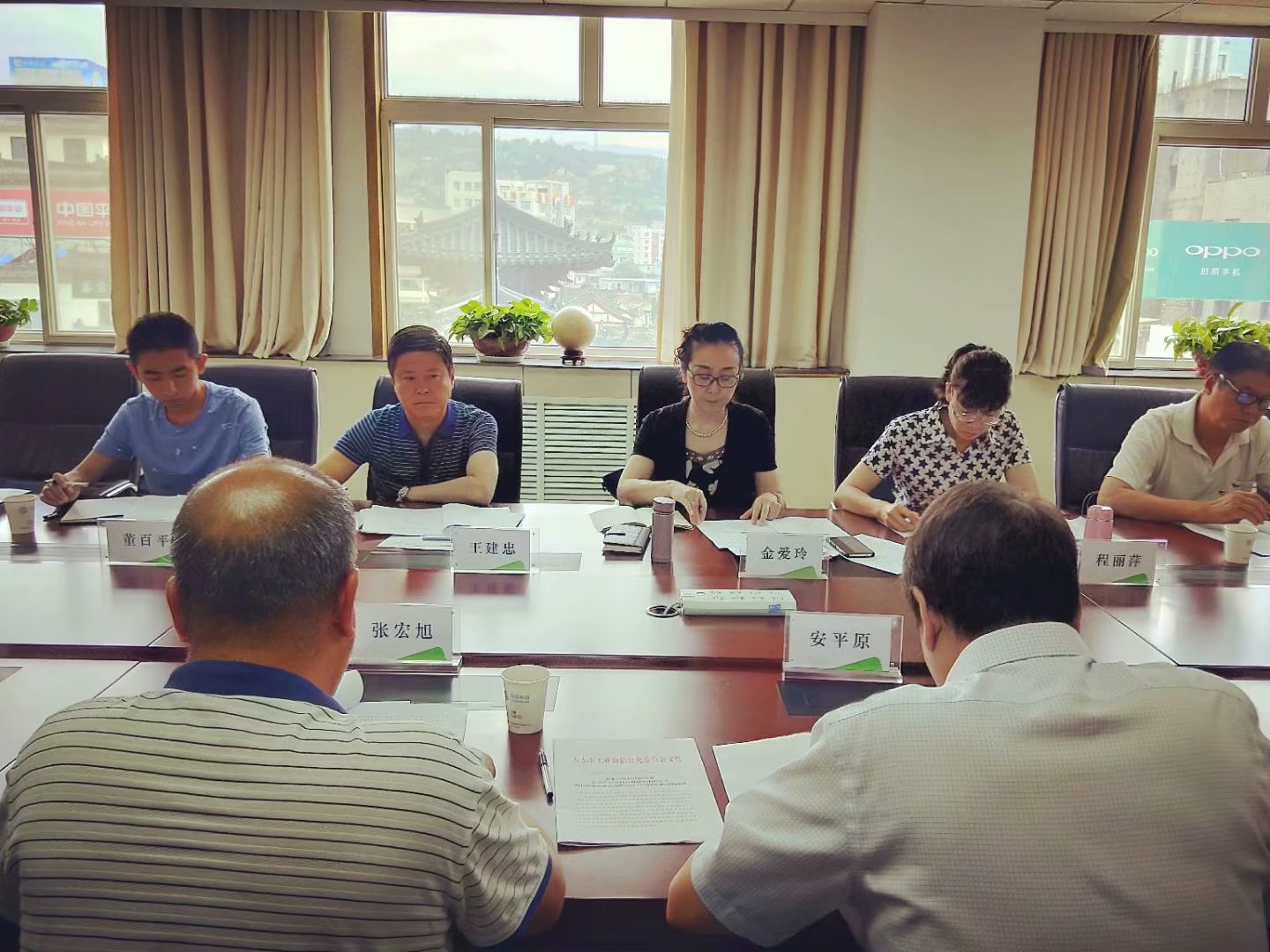 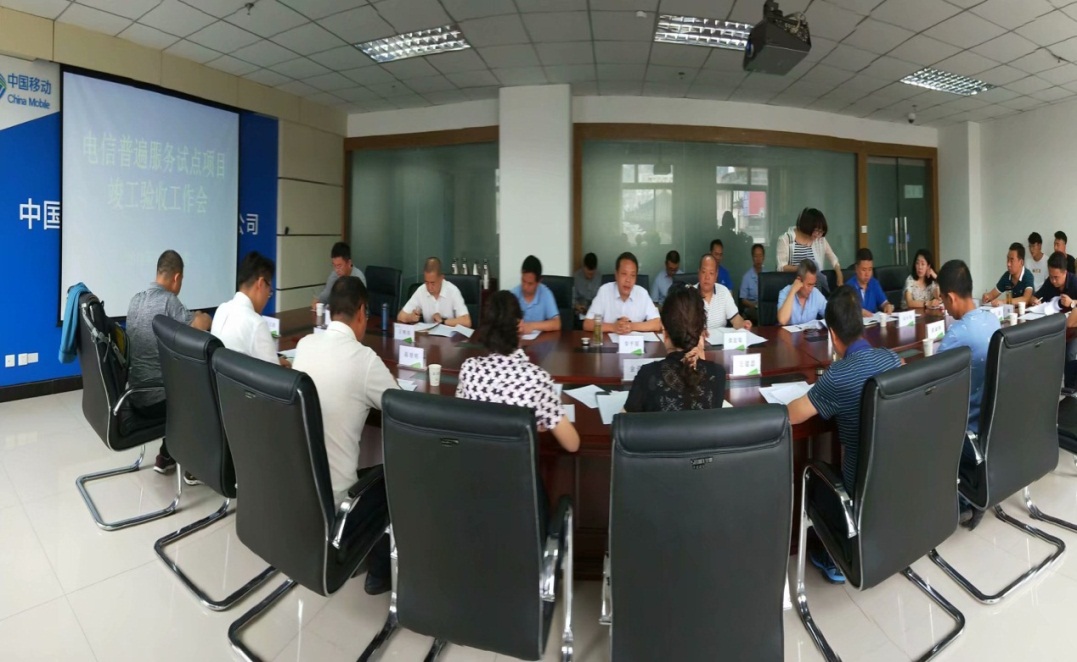 2、验收小组技术验收及实地抽查验收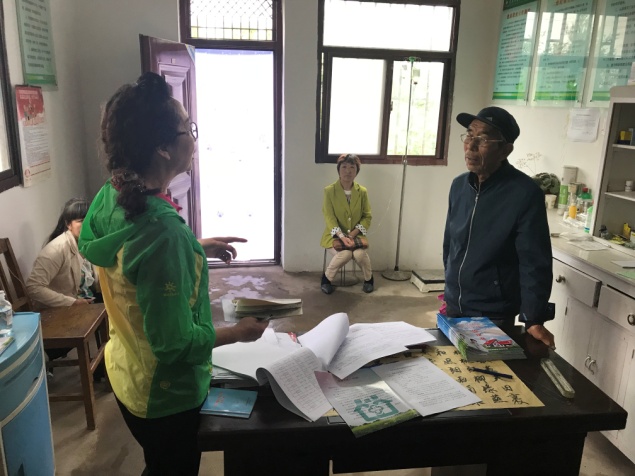 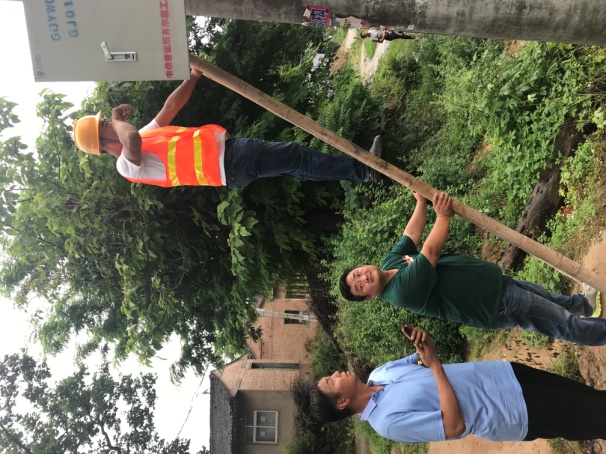 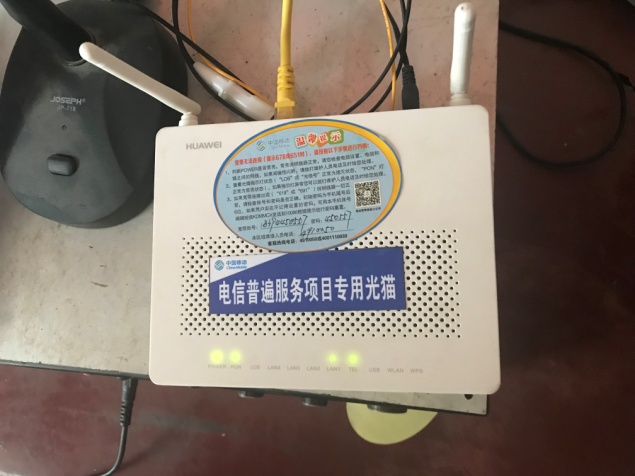 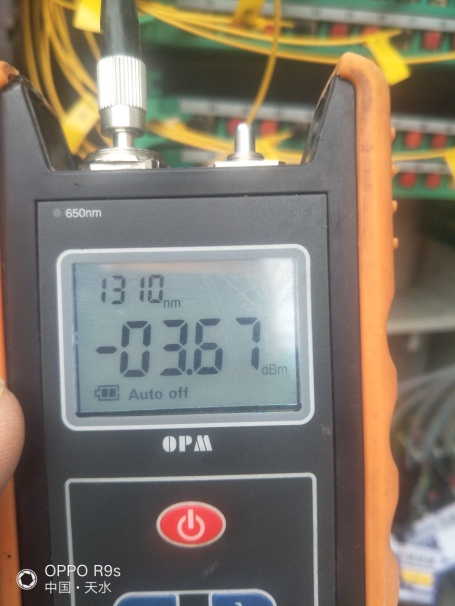 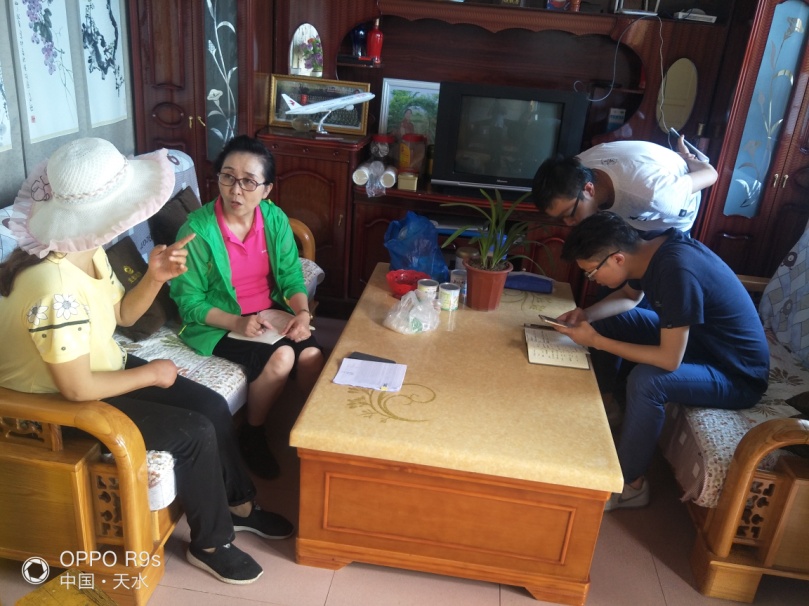 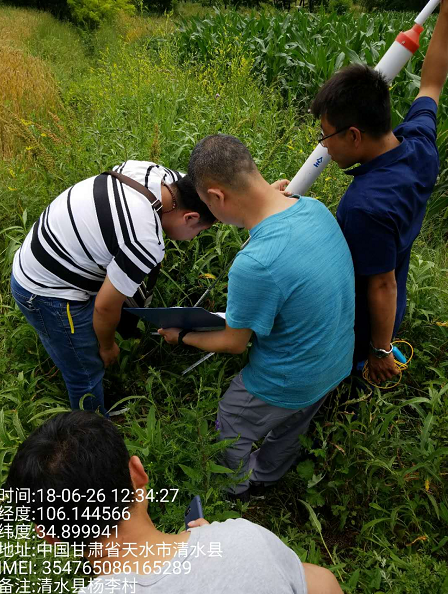 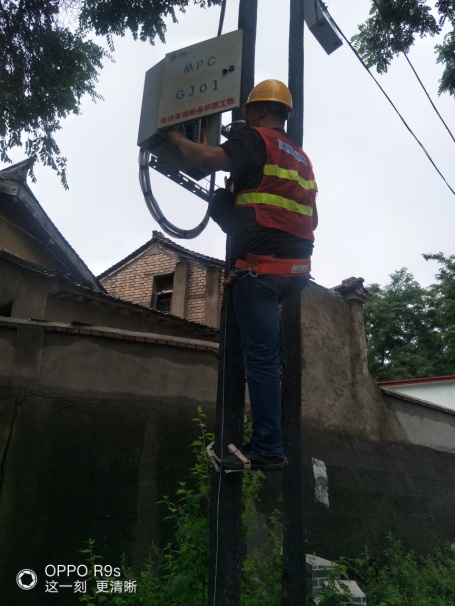 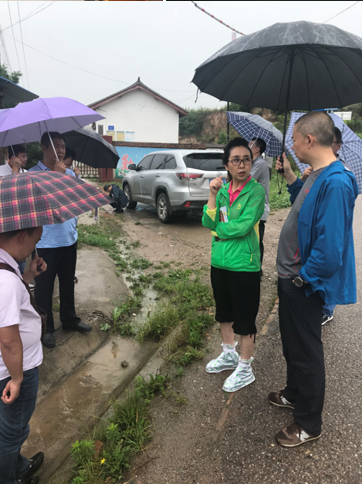 附件一：电信普遍服务试点项目实地抽查情况表附件一：电信普遍服务试点项目实地抽查情况表附件一：电信普遍服务试点项目实地抽查情况表附件一：电信普遍服务试点项目实地抽查情况表附件一：电信普遍服务试点项目实地抽查情况表附件一：电信普遍服务试点项目实地抽查情况表附件一：电信普遍服务试点项目实地抽查情况表附件一：电信普遍服务试点项目实地抽查情况表附件一：电信普遍服务试点项目实地抽查情况表附件一：电信普遍服务试点项目实地抽查情况表附件一：电信普遍服务试点项目实地抽查情况表附件一：电信普遍服务试点项目实地抽查情况表序号地市县乡镇行政村名光纤是否通达光纤是否通达光纤是否通达是否预留4芯光纤专用客户端是否到位是否有专属资费用户速率(12Mbps以上）收光功率（二级分纤箱）序号地市县乡镇行政村名村委会学校卫生室是否预留4芯光纤专用客户端是否到位是否有专属资费实测值实测值1天水秦安县千户乡刘庄村是是是是是有104Mbps-16dbm2天水秦安县西川镇李洼村是是是是是有92.8Mbpss-18.33dbm3天水秦安县五营乡王店村是是是是是有38.4Mbps-16.85dbm4天水秦安县五营乡西坡村是是是是是有56.7Mbps-14.53dBm5天水秦安县五营乡杨湾村是是是是是有106.4Mbps-13.81dbm6天水秦安县西川镇王堡村是是是是是有104.8Mbps—17.06dbm7天水秦安县西川镇雅湾村是是是是有84.8Mbps—18.43dbm8天水秦安县王窖镇杜湾村是是是是是有104.8Mbps—14.68dbm9天水秦安县五营镇马小村是是是是是有104.8Mbps—15.53dbm10天水清水县黄门乡杨李村是是是是是有48.56Mbps-17.92dBm11天水清水县黄门乡长谷村是是是是是有47.68Mbps-17.09dBm12天水清水县土门乡西坡村是是是是是有44.8Mbps-18.33dBm13天水清水县土门乡苍下村是是是是是有38.08Mbps-17.87dBm14天水清水县新城村黄梁村是是是是是有45.84Mbps-18.82dBm15天水清水县新城乡王尧村是是是是是有41.92Mbps-17.20dBm16天水清水县新城乡李湾村是是是是是有33.76Mbps-17.20dBm17天水清水县新城乡闫川村是是是是是有44.8Mbps-16.03dBm18天水清水县新城乡大陆村是是是是是有22.56Mbps-17.20dBm19天水张家川县大阳乡下渠村是是是是是有24.4Mbps-15.25dBm20天水张家川川王乡铁洼村是是是是是有21.6Mbps-17.57dBm21天水张家川川王乡松树湾是是是是是有44.64Mbps-13.93dBm22天水张家川川王乡哈沟村是是是是是有22.72Mbps-14.77dBm23天水张家川县川五乡马达村是是是是是有48.16Mbps-16.23dBm24天水张家川县木河乡高山村是是是是是有41.92Mbps-15.35dBm25天水张家川县木河乡庄河村是是是是是有23.44Mbps-15.50dBm26天水张家川县大阳乡南山村是是是是是有39.52Mbps-12.82Bm27天水清水县龙山乡李山村是是是是是有22.32Mbps-14.77dBm28天水清水县刘堡乡罗湾村是是是是是有37.36Mbps-17.87dBm29天水麦积区马跑泉镇阮家山村是是是是是有87.2Mbps-16.20dBm30天水麦积区马跑泉镇余家山村是是是是是有104.8Mbps-14.22dBm31天水麦积山区甘泉乡阳湾村是是是是是有71.2Mbps-13.67dBm32天水麦积山区甘泉乡谢崖村是是是是是有99.2Mbps-13.36dBm33天水麦积区社棠镇半山村是是是是是有88.8Mbps-12.51dBm34天水麦积山县渭南镇麻家平村是是是是是有96Mbps-12.81dBm35天水麦积山县中滩乡霍坪村是是是是是有105.6Mbps-13.59dBm36天水麦积山县五龙镇周山村是是是是是有95.2Mbps-12.98dBm37天水麦积山县五龙镇石洞村是是是是是有82.4Mbps-15.92dBm序号市县乡村未通 /升级行政村变更情况备注1天水麦积区花牛镇九峪村未通2天水麦积区花牛镇兴旺山村未通3天水麦积区花牛镇沽沱村未通4天水麦积区花牛镇高集村未通5天水麦积区花牛镇田尧村未通6天水麦积区花牛镇毛集村未通7天水麦积区花牛镇翟山村未通8天水麦积区花牛镇上湾村未通9天水麦积区花牛镇崔家山村未通10天水麦积区花牛镇罗集村未通11天水麦积区花牛镇元柳村未通12天水麦积区花牛镇巷口村未通13天水麦积区花牛镇东缑村未通14天水麦积区马跑泉东柯村未通15天水麦积区马跑泉余家山村未通16天水麦积区马跑泉阮山村未通17天水麦积区马跑泉余刘湾村未通18天水麦积区马跑泉新胜村未通19天水麦积区马跑泉龙槐村未通20天水麦积区社棠镇半山村未通21天水麦积区社棠镇税柳村未通22天水麦积区社棠镇东山村未通23天水麦积区甘泉镇石沟村未通24天水麦积区甘泉镇甘江村未通25天水麦积区甘泉镇谢湾村未通26天水麦积区甘泉镇阳湾村未通27天水麦积区甘泉镇朝阳村未通28天水麦积区麦积镇陈山村未通29天水麦积区麦积镇刘坪村未通30天水麦积区麦积镇麦积村未通31天水麦积区麦积镇红崖村未通32天水麦积区麦积镇卧虎村未通33天水麦积区麦积镇杨何村未通34天水麦积区麦积镇北湾村未通35天水麦积区麦积镇冯王村未通36天水麦积区渭南镇曹村未通37天水麦积区渭南镇苏景村未通38天水麦积区渭南镇马王村未通39天水麦积区渭南镇黄坪村未通40天水麦积区渭南镇王旗村未通41天水麦积区渭南镇雷下村未通42天水麦积区渭南镇雷尹村未通43天水麦积区渭南镇蒲石村未通变更为麦积区渭南镇马咀村原批复行政村已整体搬迁，有地方政府搬迁证明，替换请示已报天水市工信委44天水麦积区渭南镇能干村未通45天水麦积区渭南镇窦家峡村未通46天水麦积区渭南镇缑家庄村未通47天水麦积区渭南镇渭红村未通48天水麦积区渭南镇西湖湾村未通49天水麦积区渭南镇麻家坪村未通50天水麦积区中滩镇演营村未通51天水麦积区中滩镇种田村未通52天水麦积区中滩镇杨成村未通53天水麦积区石佛镇赵沟村未通54天水麦积区新阳镇沿河村未通55天水麦积区新阳镇姚家沟村未通56天水麦积区新阳镇张家阳屲村未通57天水麦积区新阳镇新寨村未通58天水麦积区伯阳镇木湾村未通59天水麦积区元龙镇李家沟村未通60天水麦积区元龙镇花石崖村未通61天水麦积区元龙镇和平村未通62天水麦积区元龙镇青龙村未通63天水麦积区东岔镇牛背村未通64天水麦积区东岔镇盘龙村未通65天水麦积区东岔镇立远村未通66天水麦积区东岔镇大沟村未通67天水麦积区五龙乡温家坪村未通68天水麦积区五龙乡刘家湾村未通69天水麦积区五龙乡中石沟村未通70天水麦积区五龙乡大尧村未通71天水麦积区五龙乡杨王村未通72天水麦积区五龙乡梁庄村未通73天水麦积区五龙乡岳王村未通74天水麦积区五龙乡岳家湾村未通75天水麦积区五龙乡陈家山村未通76天水麦积区五龙乡舍安子村未通77天水麦积区五龙乡上石沟村未通78天水麦积区五龙乡石洞沟村未通79天水麦积区五龙乡周山村未通80天水麦积区五龙乡柏树王村未通81天水麦积区五龙乡张强村未通82天水麦积区五龙乡王咀村未通83天水麦积区五龙乡雷尧村未通84天水麦积区琥珀乡康李村未通85天水麦积区琥珀乡郭文关村未通86天水麦积区琥珀乡唐温村未通87天水麦积区琥珀乡张家寺村未通88天水麦积区琥珀乡西山村未通89天水麦积区琥珀乡新军沟村未通90天水麦积区琥珀乡杨家湾村未通91天水麦积区党川乡花庙村未通92天水麦积区党川乡夏坪村未通93天水麦积区党川乡火吉村未通94天水麦积区党川乡马坪村未通95天水麦积区党川乡刘坪村未通96天水麦积区党川乡观音村未通97天水麦积区党川乡新庄村未通98天水麦积区党川乡冷水河村未通99天水麦积区利桥乡蔚明村未通100天水麦积区利桥乡杨河村未通101天水麦积区利桥乡墁坪村未通102天水麦积区利桥乡秦岭村未通103天水麦积区三岔乡王山村未通104天水麦积区三岔乡秦岭村未通105天水麦积区三岔乡小坪村未通106天水麦积区三岔乡墁坪村未通变更为麦积区元龙镇桑渠村原批复行政村已整体搬迁，有地方政府搬迁证明，替换请示已报天水市工信委107天水麦积区三岔乡新岔村未通108天水麦积区三岔乡葡萄村未通109天水秦安县西川镇李洼村未通110天水秦安县西川镇何湾村未通111天水秦安县安伏乡阳山村未通112天水秦安县安伏乡大庄村未通113天水秦安县安伏乡杜湾村未通114天水秦安县安伏乡宋湾村未通115天水秦安县安伏乡杨峡村未通116天水秦安县叶堡乡马庙村未通117天水秦安县叶堡乡何李村未通118天水秦安县叶堡乡武庄村未通119天水秦安县叶堡乡程崖村未通120天水秦安县叶堡乡窦沟村未通121天水秦安县郭嘉镇刘沟村未通122天水秦安县郭嘉镇瓦坪村未通123天水秦安县郭嘉镇高崖村未通124天水秦安县郭嘉镇车坪村未通125天水秦安县郭嘉镇西山村未通126天水秦安县郭嘉镇朱湾村未通127天水秦安县郭嘉镇硬洼村未通128天水秦安县魏店乡庞沟村未通129天水秦安县魏店乡孙庄村未通130天水秦安县魏店乡四咀村未通131天水秦安县魏店乡龙王庙村未通132天水秦安县魏店乡张坪村未通133天水秦安县魏店乡任学村未通134天水秦安县魏店乡蒋台村未通135天水秦安县魏店乡员湾村未通136天水秦安县刘坪乡寺坪村未通137天水秦安县刘坪乡乔沟村未通138天水秦安县中山乡郭箕村未通139天水秦安县中山乡蔚文村未通140天水秦安县中山乡宋坡村未通141天水秦安县中山乡苏峡村未通142天水秦安县中山乡北庄村未通143天水秦安县中山乡车山村未通144天水秦安县中山乡牛阳村未通145天水秦安县中山乡景家村未通146天水秦安县中山乡孙赵村未通147天水秦安县中山乡河湾村未通148天水秦安县中山乡元锋村未通149天水秦安县莲花镇湫果村未通150天水秦安县莲花镇马曲村未通151天水秦安县五营乡西坡村未通152天水秦安县五营乡北坡村未通153天水秦安县五营乡王店村未通154天水秦安县五营乡徐洼村未通155天水秦安县五营乡王家阳洼村未通156天水秦安县陇城镇朱魏村未通157天水秦安县陇城镇上魏村未通158天水秦安县陇城镇范吕村未通159天水秦安县陇城镇陈村村未通160天水秦安县陇城镇王湾村未通161天水秦安县陇城镇金泉村未通162天水秦安县王铺乡阳洼村未通163天水秦安县王铺乡曹湾村未通164天水秦安县王铺乡冯沟村未通165天水秦安县王铺乡罗店村未通166天水秦安县王铺乡冯堡村未通167天水秦安县王铺乡岳谢村未通168天水秦安县王铺乡崔岔村未通169天水秦安县王铺乡贾岔村未通170天水秦安县王铺乡杨崖村未通171天水秦安县王铺乡高湾村未通172天水秦安县王铺乡坡洼村未通173天水秦安县王铺乡青林村未通174天水秦安县王铺乡张咀村未通175天水秦安县王铺乡师山村未通176天水秦安县千户乡新庄村未通177天水秦安县千户乡出食村未通178天水秦安县千户乡老山村未通179天水秦安县千户乡卢沟村未通180天水秦安县千户乡刘庄村未通181天水秦安县王窑乡张洼村未通182天水秦安县王窑乡高庙村未通183天水秦安县王窑乡石沟村未通184天水秦安县王窑乡吕山村未通185天水秦安县王窑乡何沟村未通186天水秦安县王窑乡堡子村未通187天水秦安县王窑乡高洼村未通188天水秦安县王窑乡刘窑村未通189天水秦安县王窑乡下湾村未通190天水秦安县王窑乡小湾河村未通191天水秦安县王窑乡漆老村未通192天水秦安县王窑乡闫山村未通193天水秦安县王窑乡雨佰村未通194天水秦安县王窑乡杜湾村未通195天水秦安县云山乡杨吴村未通196天水秦安县云山乡上姚村未通197天水秦安县云山乡谢马村未通198天水秦安县王尹乡陶阳村未通199天水秦安县兴丰乡阳坡村未通200天水秦安县兴丰乡褚湾村未通201天水秦安县兴丰乡范山村未通202天水秦安县兴丰乡震林村未通203天水清水县永清镇张杨村未通204天水清水县红堡镇李店村未通205天水清水县红堡镇青泉村未通206天水清水县红堡镇古道村未通207天水清水县红堡镇衡吴村未通208天水清水县红堡镇高沟村未通209天水清水县红堡镇新坪村未通210天水清水县白驼镇袁沟村未通211天水清水县白驼镇高峰村未通212天水清水县白驼镇化岭村未通213天水清水县白驼镇梨湾村未通214天水清水县金集镇张山村未通215天水清水县金集镇曹沟村未通216天水清水县秦亭镇樊夏村未通217天水清水县秦亭镇秦亭村未通218天水清水县秦亭镇长沟村未通219天水清水县秦亭镇乔李村未通220天水清水县秦亭镇董河村未通221天水清水县秦亭镇李岘村未通222天水清水县秦亭镇薛赵村未通223天水清水县秦亭镇麦池村未通224天水清水县秦亭镇张吕村未通225天水清水县秦亭镇站沟村未通226天水清水县秦亭镇全庄村未通227天水清水县秦亭镇年庄村未通228天水清水县秦亭镇党河村未通229天水清水县山门镇马堡村未通230天水清水县山门镇什字村未通231天水清水县山门镇大集村未通232天水清水县山门镇关山村未通233天水清水县山门镇白河村未通234天水清水县山门镇玄头村未通235天水清水县山门镇腰套村未通236天水清水县山门镇旺兴村未通237天水清水县山门镇吊山村未通238天水清水县山门镇白树村未通239天水清水县山门镇史沟村未通240天水清水县山门镇观音殿村未通241天水清水县白沙乡代沟村未通242天水清水县白沙乡赵沟村未通243天水清水县白沙乡箭峡村未通244天水清水县白沙乡桦川村未通245天水清水县白沙乡元坪村未通246天水清水县陇东乡风台村未通247天水清水县陇东乡谢沟村未通248天水清水县陇东乡石李村未通249天水清水县松树乡杏林堡村未通250天水清水县远门乡梨林村未通251天水清水县远门乡赵瞿村未通252天水清水县远门乡铁炉村未通253天水清水县黄门乡薛堡村未通254天水清水县黄门乡黄湾村未通255天水清水县黄门乡后坡村未通256天水清水县新城乡张河村未通257天水清水县新城乡杨河村未通258天水清水县新城乡王尧村未通259天水清水县新城乡大陆村未通260天水清水县新城乡方湾村未通261天水清水县新城乡李湾村未通262天水清水县新城乡四合村未通263天水清水县新城乡蒲魏村未通264天水清水县新城乡闫川村未通265天水清水县新城乡谢山村未通266天水清水县丰望乡邢来村未通267天水清水县丰望乡甘涝池村未通268天水清水县丰望乡付崖村未通269天水清水县丰望乡高何村未通270天水清水县丰望乡红湾村未通271天水清水县丰望乡南家铺村未通272天水清水县丰望乡车河村未通273天水清水县草川铺乡腰林村未通274天水清水县草川铺乡教化村未通275天水清水县草川铺乡九龙村未通276天水清水县草川铺乡火石村未通277天水清水县草川铺乡水泉村未通278天水清水县草川铺乡黄崖村未通279天水张家川县张家川镇阳上村未通280天水张家川县张家川镇园树村未通281天水张家川县张家川镇大堡村未通282天水张家川县张家川镇纳沟村未通283天水张家川县恭门镇麻山村未通284天水张家川县恭门镇毛磨村未通285天水张家川县恭门镇水池村未通286天水张家川县恭门镇张窑村未通287天水张家川县恭门镇灵台村未通288天水张家川县恭门镇毛山村未通289天水张家川县恭门镇阴山村未通290天水张家川县恭门镇张巴村未通291天水张家川县恭门镇仁湾村未通292天水张家川县恭门镇袁河村未通293天水张家川县木河乡高山村未通294天水张家川县大阳乡阳沟村未通295天水张家川县大阳乡太原村未通296天水张家川县大阳乡高沟村未通297天水张家川县大阳乡寨子村未通298天水张家川县大阳乡陈阳村未通299天水张家川县川王乡哈沟村未通300天水张家川县川王乡关河村未通301天水张家川县川王乡松树湾村未通302天水张家川县川王乡范湾村未通303天水张家川县川王乡毛寨村未通304天水张家川县川王乡西崖村未通305天水张家川县川王乡王家沟村未通306天水张家川县马关乡新义村未通307天水张家川县马关乡韦沟村未通308天水张家川县连五乡三合村未通309天水张家川县连五乡李家村未通310天水张家川县梁山乡高营村未通311天水张家川县梁山乡樱桃沟村未通312天水张家川县梁山乡阳洼村未通313天水张家川县胡川乡窑上村未通314天水张家川县胡川乡柳湾村未通315天水张家川县胡川乡前梁村未通316天水张家川县胡川乡后湾村未通317天水张家川县刘堡乡窑儿村未通318天水张家川县刘堡乡罗湾村未通319天水张家川县刘堡乡王家村未通320天水张家川县刘堡乡芦科村未通321天水张家川县刘堡乡五星村未通322天水张家川县刘堡乡赵湾村未通323天水张家川县刘堡乡峡里村未通324天水张家川县刘堡乡冯营村未通325天水张家川县刘堡乡王山村未通326天水张家川县刘堡乡小湾村未通327天水张家川县刘堡乡李山村未通328天水张家川县刘堡乡梨园村未通329天水张家川县张棉驿乡喜湾村未通330天水张家川县张棉驿乡马窑村未通331天水张家川县张棉驿乡盘山村未通332天水张家川县张棉驿乡先麻村未通333天水张家川县闫家乡朝阳村未通334天水张家川县闫家乡王坪村未通335天水张家川县闫家乡丁河村未通336天水张家川县闫家乡后山村未通337天水张家川县闫家乡三友村未通338天水张家川县闫家乡大场村未通339天水张家川县闫家乡草川梁村未通340天水张家川县闫家乡神树村未通341天水张家川县闫家乡花山村未通342天水张家川县闫家乡车古村未通343天水张家川县闫家乡陈庙村未通344天水张家川县闫家乡操场村未通345天水张家川县平安乡马源村未通346天水张家川县平安乡铁固村未通347天水张家川县平安乡包梁村未通348天水张家川县平安乡大湾村未通349天水张家川县平安乡梨树村未通350天水张家川县平安乡水泉村未通351天水张家川县马鹿乡草川村未通352天水张家川县马鹿乡寺湾村未通353天水张家川县马鹿乡龙口村未通354天水张家川县马鹿乡牌楼村未通355天水张家川县马鹿乡陡崖村未通356天水张家川县马鹿乡林峰村未通357天水张家川县马鹿乡花园村未通358天水麦积区花牛镇肖庄村升级359天水麦积区马跑泉大穆湾村升级360天水麦积区马跑泉李家坪村升级361天水麦积区马跑泉阳湾村升级362天水麦积区马跑泉沽沱村升级363天水麦积区甘泉镇胡沟村升级364天水麦积区甘泉镇庙沟村升级365天水麦积区麦积镇草滩村升级366天水麦积区麦积镇滩子村升级367天水麦积区渭南镇团庄村升级368天水麦积区渭南镇青宁村升级369天水麦积区渭南镇景湾村升级370天水麦积区渭南镇杨赵村升级371天水麦积区渭南镇于源村升级372天水麦积区渭南镇张新村升级373天水麦积区渭南镇王李村升级374天水麦积区渭南镇左尧村升级375天水麦积区渭南镇营房村升级376天水麦积区中滩镇霍坪村升级377天水麦积区中滩镇文沟村升级378天水麦积区中滩镇文岔村升级379天水麦积区石佛镇朱河村升级380天水麦积区石佛镇刘庄村升级381天水麦积区石佛镇团半村升级382天水麦积区石佛镇于堡村升级383天水麦积区石佛镇严山村升级384天水麦积区石佛镇张湾村升级385天水麦积区石佛镇陶小村升级386天水麦积区石佛镇泄山村升级387天水麦积区石佛镇勿驮村升级388天水麦积区石佛镇张坪村升级389天水麦积区石佛镇周半村升级390天水麦积区石佛镇黄堡村升级391天水麦积区石佛镇马家山村升级392天水麦积区石佛镇樊家湾村升级393天水麦积区新阳镇周湾村升级394天水麦积区新阳镇凌尧村升级395天水麦积区新阳镇蚰蜒咀村升级396天水麦积区新阳镇郭王村升级397天水麦积区新阳镇坚家山村升级398天水麦积区新阳镇桥子沟村升级399天水麦积区新阳镇肖王村升级400天水麦积区新阳镇赵胡村升级401天水麦积区新阳镇温缑村升级402天水麦积区伯阳镇花南村升级403天水麦积区伯阳镇王坪村升级404天水麦积区伯阳镇南河村升级405天水麦积区伯阳镇范河村升级406天水麦积区伯阳镇红崖村升级407天水麦积区伯阳镇石门村升级408天水麦积区元龙镇青崖村升级409天水麦积区元龙镇渭滩村升级410天水麦积区元龙镇白家庄村升级411天水麦积区元龙镇石谷川村升级412天水麦积区元龙镇佃儿下村升级413天水麦积区元龙镇码头口村升级414天水麦积区元龙镇关峡村升级415天水麦积区元龙镇石家湾村升级416天水麦积区东岔镇月林村升级417天水麦积区东岔镇乍岭村升级418天水麦积区东岔镇曹坪村升级419天水麦积区东岔镇桃花村升级420天水麦积区东岔镇交川村升级421天水麦积区五龙乡张家湾村升级422天水麦积区五龙乡常家渠村升级423天水麦积区五龙乡陈家湾村升级424天水麦积区琥珀乡马家坡村升级425天水麦积区琥珀乡庆胡村升级426天水麦积区党川乡石咀村升级427天水麦积区利桥乡百花村升级428天水麦积区三岔乡阎西村升级429天水麦积区三岔乡北峪村升级430天水麦积区三岔乡关庄村升级431天水麦积区三岔乡咀头村升级432天水秦安县兴国镇赵湾村升级433天水秦安县兴国镇庙咀村升级434天水秦安县兴国镇李家河村升级435天水秦安县西川镇下王峡村升级436天水秦安县西川镇王堡村升级437天水秦安县西川镇鸦湾村升级438天水秦安县西川镇折桥村升级439天水秦安县西川镇水沟村升级440天水秦安县西川镇张辛村升级441天水秦安县西川镇张坪村升级442天水秦安县安伏乡刘沟村升级443天水秦安县安伏乡姬洼村升级444天水秦安县安伏乡姬峡村升级445天水秦安县安伏乡李河村升级446天水秦安县安伏乡魏峰村升级447天水秦安县叶堡乡程沟村升级448天水秦安县郭嘉镇耀子村升级449天水秦安县郭嘉镇陈沟村升级450天水秦安县郭嘉镇孙坡村升级451天水秦安县魏店乡双石村升级452天水秦安县魏店乡陈寨村升级453天水秦安县魏店乡康坡村升级454天水秦安县魏店乡刘岔村升级455天水秦安县魏店乡张寨村升级456天水秦安县魏店乡陇滩村升级457天水秦安县魏店乡焦湾村升级458天水秦安县魏店乡化洼村升级459天水秦安县魏店乡山上湾村升级460天水秦安县刘坪乡秦洼村升级461天水秦安县刘坪乡彭洼村升级462天水秦安县刘坪乡墩湾村升级463天水秦安县刘坪乡任沟村升级464天水秦安县刘坪乡树庄村升级465天水秦安县刘坪乡周湾村升级466天水秦安县中山乡山后村升级467天水秦安县中山乡佘王村升级468天水秦安县中山乡肖渠村升级469天水秦安县中山乡何山村升级470天水秦安县莲花镇袁山村升级471天水秦安县莲花镇曾梁村升级472天水秦安县莲花镇小户村升级473天水秦安县莲花镇范墩村升级474天水秦安县莲花镇川子村升级475天水秦安县五营乡罗湾村升级476天水秦安县五营乡杨湾村升级477天水秦安县五营乡墩厚村升级478天水秦安县五营乡腰庄村升级479天水秦安县五营乡杨山村升级480天水秦安县五营乡蔡仁村升级481天水秦安县五营乡马小村升级482天水秦安县五营乡魏山村升级483天水秦安县陇城镇许墩村升级484天水秦安县王铺乡马庄村升级485天水秦安县王铺乡五营村升级486天水秦安县王铺乡半墩村升级487天水秦安县王铺乡冯员村升级488天水秦安县王铺乡罗孟村升级489天水秦安县王铺乡芦胡村升级490天水秦安县王铺乡连湾村升级491天水秦安县王铺乡郭集村升级492天水秦安县王铺乡庞河村升级493天水秦安县王窑乡魏湾村升级494天水秦安县王窑乡丁山村升级495天水秦安县云山乡康崖村升级496天水秦安县云山乡张沟村升级497天水秦安县云山乡蒲山村升级498天水秦安县云山乡徐张村升级499天水秦安县云山乡南沟村升级500天水秦安县兴丰乡硬洼村升级501天水秦安县兴丰乡郑峡村升级502天水清水县永清镇马沟村升级503天水清水县永清镇南峡村升级504天水清水县红堡镇贾湾村升级505天水清水县红堡镇刘谢村升级506天水清水县红堡镇周家村升级507天水清水县红堡镇太阳村升级508天水清水县红堡镇麦牛村升级509天水清水县红堡镇麻池村升级510天水清水县白驼镇申川村升级511天水清水县白驼镇阳坪村升级512天水清水县白驼镇玉屏村升级513天水清水县白驼镇芦花村升级514天水清水县白驼镇折湾村升级515天水清水县白驼镇路山村升级516天水清水县白驼镇鲁家村升级517天水清水县白驼镇山湾村升级518天水清水县白驼镇万安村升级519天水清水县金集镇陈湾村升级520天水清水县金集镇桑寨村升级521天水清水县金集镇杨郝村升级522天水清水县金集镇潘山村升级523天水清水县秦亭镇赵尧村升级524天水清水县山门镇刘崖村升级525天水清水县山门镇南山村升级526天水清水县山门镇高桥村升级527天水清水县白沙乡温泉村升级528天水清水县白沙乡马沟村升级529天水清水县白沙乡太石村升级530天水清水县白沙乡鲁沟村升级531天水清水县陇东乡崔杨村升级532天水清水县陇东乡庙湾村升级533天水清水县陇东乡安儿村升级534天水清水县陇东乡梁庄村升级535天水清水县陇东乡贾集村升级536天水清水县王河乡成寺村升级537天水清水县王河乡魏湾村升级538天水清水县王河乡李沟村升级539天水清水县王河乡王马村升级540天水清水县王河乡西李村升级541天水清水县王河乡响水村升级542天水清水县王河乡吉山村升级543天水清水县王河乡南湾村升级544天水清水县王河乡水刘村升级545天水清水县松树乡时家村升级546天水清水县松树乡下曹村升级547天水清水县松树乡椅山村升级548天水清水县松树乡文湾村升级549天水清水县松树乡代王村升级550天水清水县松树乡文寨村升级551天水清水县松树乡友爱村升级552天水清水县松树乡堡子村升级553天水清水县松树乡大柳村升级554天水清水县松树乡邵湾村升级555天水清水县松树乡大庄村升级556天水清水县松树乡左李村升级557天水清水县远门乡远门村升级558天水清水县远门乡庙台村升级559天水清水县远门乡安业村升级560天水清水县远门乡林峡村升级561天水清水县远门乡王付村升级562天水清水县远门乡新石村升级563天水清水县远门乡后沟村升级564天水清水县土门乡土门村升级565天水清水县土门乡刘湾村升级566天水清水县土门乡周山村升级567天水清水县土门乡梁山村升级568天水清水县土门乡下赵村升级569天水清水县土门乡新义村升级570天水清水县土门乡丰盛村升级571天水清水县土门乡云山村升级572天水清水县土门乡小庄村升级573天水清水县土门乡仓下村升级574天水清水县土门乡西坡村升级575天水清水县土门乡高庙村升级576天水清水县土门乡朱王村升级577天水清水县贾川乡贾川村升级578天水清水县贾川乡董湾村升级579天水清水县贾川乡阳湾村升级580天水清水县贾川乡吊坪村升级581天水清水县贾川乡梅江村升级582天水清水县贾川乡崖湾村升级583天水清水县郭川乡孙山村升级584天水清水县郭川乡吊湾村升级585天水清水县郭川乡郭山村升级586天水清水县郭川乡高湾村升级587天水清水县郭川乡马蹄村升级588天水清水县郭川乡韩坪村升级589天水清水县郭川乡石嘴村升级590天水清水县黄门乡硖口村升级591天水清水县黄门乡长谷村升级592天水清水县黄门乡王店村升级593天水清水县黄门乡杨李村升级594天水清水县黄门乡马什村升级595天水清水县黄门乡樊家村升级596天水清水县新城乡黄梁村升级597天水清水县丰望乡王杨村升级598天水清水县丰望乡磨上嘴村升级599天水清水县丰望乡徐山村升级600天水清水县丰望乡陈马村升级601天水清水县草川铺乡磨儿村升级602天水清水县草川铺乡兴坪村升级603天水清水县草川铺乡冯山村升级604天水清水县草川铺乡刘庄村升级605天水张家川县张家川镇堡山村升级606天水张家川县张家川镇杨川村升级607天水张家川县张家川镇沟口村升级608天水张家川县张家川镇背武村升级609天水张家川县张家川镇孟寺村升级610天水张家川县张家川镇袁川村升级611天水张家川县张家川镇崔湾村升级612天水张家川县张家川镇杨店村升级613天水张家川县龙山镇马黑曼村升级614天水张家川县龙山镇郑家村升级615天水张家川县龙山镇南梁村升级616天水张家川县龙山镇冯塬村升级617天水张家川县龙山镇李山村升级618天水张家川县恭门镇河北村升级619天水张家川县恭门镇杨坡村升级620天水张家川县恭门镇柳沟村升级621天水张家川县恭门镇麻崖村升级622天水张家川县恭门镇城子村升级623天水张家川县恭门镇许湾村升级624天水张家川县恭门镇西坡村升级625天水张家川县恭门镇梁湾村升级626天水张家川县恭门镇团结村升级627天水张家川县恭门镇付川村升级628天水张家川县恭门镇古土村升级629天水张家川县恭门镇海河村升级630天水张家川县恭门镇袁家村升级631天水张家川县木河乡毛家村升级632天水张家川县木河乡庄河村升级633天水张家川县木河乡李沟村升级634天水张家川县木河乡坪王村升级635天水张家川县木河乡桃园村升级636天水张家川县木河乡马坪村升级637天水张家川县木河乡楸木村升级638天水张家川县木河乡杜渠村升级639天水张家川县木河乡上渠村升级640天水张家川县木河乡八卜村升级641天水张家川县大阳乡南山村升级642天水张家川县大阳乡刘沟村升级643天水张家川县大阳乡中庄村升级644天水张家川县大阳乡豁岘村升级645天水张家川县大阳乡汪洋村升级646天水张家川县大阳乡梁堡村升级647天水张家川县大阳乡刘山村升级648天水张家川县大阳乡下李村升级649天水张家川县大阳乡双庙村升级650天水张家川县大阳乡东沟村升级651天水张家川县大阳乡下渠村升级652天水张家川县大阳乡水滩村升级653天水张家川县川王乡铁洼村升级654天水张家川县川王乡海湾村升级655天水张家川县川王乡冯家村升级656天水张家川县川王乡河湾村升级657天水张家川县川王乡川王村升级658天水张家川县川王乡大庄村升级659天水张家川县川王乡马达村升级660天水张家川县马关乡西山村升级661天水张家川县马关乡东庄村升级662天水张家川县马关乡草湾村升级663天水张家川县马关乡黄花村升级664天水张家川县马关乡上河村升级665天水张家川县马关乡八杜村升级666天水张家川县马关乡西台村升级667天水张家川县马关乡西庄村升级668天水张家川县马关乡上豆村升级669天水张家川县马关乡小庄村升级670天水张家川县马关乡庙湾村升级671天水张家川县马关乡赵沟村升级672天水张家川县马关乡东山村升级673天水张家川县连五乡黄家村升级674天水张家川县连五乡张家村升级675天水张家川县连五乡中心村升级676天水张家川县连五乡中渠村升级677天水张家川县连五乡员家村升级678天水张家川县连五乡马咀村升级679天水张家川县连五乡夭庄村升级680天水张家川县连五乡四合村升级681天水张家川县连五乡陈家村升级682天水张家川县连五乡兰家村升级683天水张家川县梁山乡五方村升级684天水张家川县梁山乡斜头村升级685天水张家川县梁山乡唐刘村升级686天水张家川县梁山乡杨渠村升级687天水张家川县梁山乡杨崖村升级688天水张家川县梁山乡吕湾村升级689天水张家川县胡川乡潘峪村升级690天水张家川县胡川乡刘塬村升级691天水张家川县胡川乡祁沟村升级692天水张家川县胡川乡胡川村升级693天水张家川县胡川乡宁马村升级694天水张家川县胡川乡仓下村升级695天水张家川县胡川乡蒲家村升级696天水张家川县胡川乡夏堡村升级697天水张家川县胡川乡王安村升级698天水张家川县胡川乡阳山村升级699天水张家川县胡川乡深坷村升级700天水张家川县刘堡乡郑沟村升级701天水张家川县张棉驿乡田湾村升级702天水张家川县张棉驿乡庙川村升级703天水张家川县张棉驿乡和平村升级704天水张家川县张棉驿乡上蒋村升级705天水张家川县张棉驿乡周家村升级706天水张家川县闫家乡付堡村升级707天水张家川县马鹿乡康王村升级708天水张家川县马鹿乡长宁村升级709天水张家川县马鹿乡韩河村升级710天水张家川县马鹿乡堡梁村升级711天水张家川县马鹿乡宝坪村升级序号仪器名称数量备注1光时域反射仪（OTDR）1台2光功率计1台3红光笔1支4涂覆层测厚仪1台5激光测距仪1台6游标卡尺1个7皮尺（100M)1个8回弹仪1台9试电笔1支10地阻仪1套11望远镜1台12塔尺1个